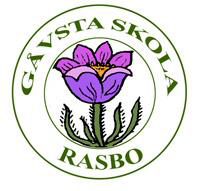 GÅVSTA SKOLA   		                        2015-05-25Viktig information till höstterminens start 2015Organisationsförändring, klasser och personal.Här kommer lite bakgrundsinformation och information för att ni ska få kännedom om vad som händer inför kommande läsår.Skolinspektionens tillsyn av skolan höstterminen 2013 visade många brister. Dessa berörde bland annat samarbetet mellan skolan och fritidshemmet, samt att fritidshemmet inte arbetade efter styrdokumenten. Fritidshemmets personaltäthet var låg och personalen hade begränsad tid till planering. De utbildade fritidspedagogerna var få.I direkt anslutning till tillsynen gjorde skolan en åtgärdsplan som godkändes av Skolinspektionen. Vi startade även direkt arbetet med att åtgärda delar ur åtgärdsplanen. Personalen fick tid till planering varje vecka och rekrytering av Fritidspedagog startades. Arbete med styrdokumenten påbörjades med hjälp av centrala processledare från Divisionen för Utbildning och lärande. Elevhälsan startade ett arbete för att stödja fritidshemmets personal i dess arbete med barn i behov av särskilt stöd.Till höstterminen 2015 har vi utifrån åtgärdsplanen gått in i nästa skede, att förändra delar av arbetslagsorganisationen. Med det arbetet kommer vi att skapa tydligare samarbete mellan skola och fritidshemmet. Lärare och fritidshemmets personal ges tillfällen till egen samt gemensam planering. Det här året har vi anställt en Fritidspedagog på 50 % som leder arbetet tillsammans med personalen på fritidshemmet mot styrdokumenten. Under vårterminen har vi utlyst tjänster för fritidshemmet. Till höstterminen är en Fritidspedagog på 100 % och en erfaren barnskötare på 75 % anställda. Under läsåret som gått har skolans lärare och förstelärare tillsammans med rektor arbetat med kollegialt lärande för att stärka varandra och utveckla undervisningen på skolan. Det arbetet forsätter även kommande läsår.Från och med 11/6 har vi anställt en biträdande rektor för Gåvsta skola, Ros-Marie Lundberg. Ros-Maries arbetsuppgifter är i första hand riktat till arbetslagen F- 3 och Fritidshemmet samt Arbetsmiljö. Vi ser framemot den styrka som ledningen tillförs i och med det.Ni som har fått information om att klasserna ska förändras kommer att få klasslistor hemskickade av nuvarande klasslärare. Alla nya klasskonstellationer och de elever som får nya lärare kommer att träffa dessa under vecka 23 och 24. Information om detta sker direkt från nuvarande lärare. 				Se nästa sida!Tider för terminsstarten:	Skolan börjar tisdagen den 18 augusti 2015. Tider nedan gäller endast första skoldagen. Schematider för läsåret lämnas första skoldagen från respektive klassansvarig. F-klass – åk 3 		kl. 8.45 – 13.00Åk 4 – 5			kl. 8.45 – 14.15Åk 6 - 9			kl. 7.55 – 14.15Inom kort kommer vi presentera hur arbetslagen kommer att vara sammansatta och vilka lärare som undervisar i respektive arbetslag från och med höstterminen 2015.Välkomna till skolstarten!Caroline Sedin caroline.sedin@uppsala.se Rektor